REGULAMINTURNIEJU „RODZINNE RAKIETY” w TENISIE STOŁOWYM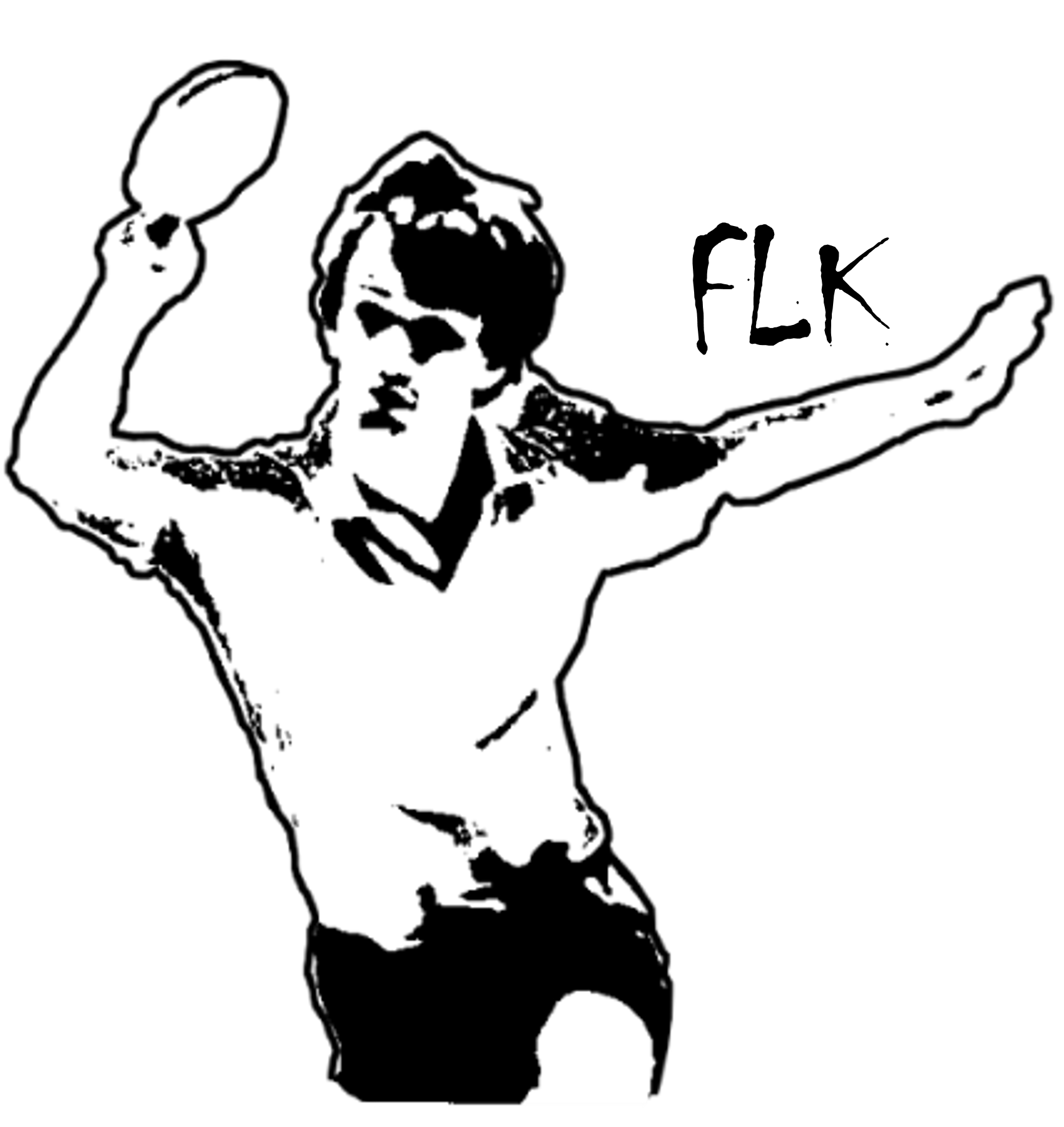 Kielno 2022Fundacja Leszka Kucharskiego wspólnie z Gminnym Centrum Kultury, Sportu i Rekreacji zapraszają sympatyków tenisa stołowego do wzięcia udziału w turnieju rodzinnym w ramach projektu "Rodzinne Rakiety" (projekt dofinansowany ze środków Ministerstwa Kultury i Sportu).Cel:popularyzacja tenisa stołowego aktywne spędzanie czasu wolnegointegracja dzieci, młodzieży i dorosłychTermin i miejsce:Turnieje zostaną rozegrane w dniu 06 listopada oraz 11.12.2022 roku o godzinie:10.00 – Turniej rodzinnyw Centrum Sportowym w Kielnie ul. Szkolna 6System rozgrywek i przepisy gry:zespół rodzinny stanowi minimum dwuosobowa drużyna, spośród której tylko jedna osoba może być zawodnikiem trenującym w klubie sportowymzawodnicy są klasyfikowani w kategorii drużynowejpojedynki rozgrywane będą : w zależności od liczby zgłoszonych drużyn rodzinnychturniej rozgrywany będzie systemem : w zależności od liczby zgłoszonych drużyn rodzinnych.Zgłoszenia i losowanie:Zapisy:sms-owo 503 016 708, podając imię nazwisko zawodników drużyny/rodziny w dniu turnieju przed jego rozpoczęciem do godziny 9.00 Ostateczny termin zakończenia zapisów sms to 06.11.2022 godzina 9.00.Warunki turnieju i uczestnictwa:udział w turnieju bezpłatnyuczestnik turnieju zobowiązany jest do posiadania odpowiedniego sprzętu istroju (rakietka, obuwie zmienne, itp.)zawody będą rozgrywane na 12 stołachOrganizator zapewnia:nagrody w postaci pucharów, nagrody rzeczowe,gadżety,bufet kawowy (warnik z gorącą wodą, kubki, kawa, herbata, cukier, ciastka)Uwagi końcowe: ostateczna interpretacja regulaminu należy do organizatorakategoria będzie rozgrywana w przypadku zgłoszenia co najmniej 3 zawodników/czek w przypadku braku odpowiedniej ilości zgłoszeń organizator może połączyć zawodników/czki z inną kategoriąorganizator nie ubezpiecza uczestników turnieju od następstw nieszczęśliwych wypadków,startujący w zawodach czynią to na własną odpowiedzialność i nie mogą dochodzić odszkodowań z tytułu utraty zdrowia w wyniku zakażenia lub wypadku powstałego podczas trwania zawodów.uczestnictwo w zawodach sportowych jest równoznaczne z wyrażeniem zgody na publikację wizerunku i osiągniętych wyników sportowych w sprawozdaniach z turnieju,  w mediach oraz dokumentacji sporządzonej w celu rozliczenia się instytucjami dofinansowującymi turniejuczestnictwo w turnieju równoznaczne jest z akceptacją wszystkich postanowień regulaminuOrganizatorzy:Fundacja Leszka KucharskiegoGminne Centrum Kultury, Sportu i Rekreacji w SzemudzieDofinansowanie ze środków: Ministerstwo Kultury i Sportu Gmina SzemudPomorska Federacja SportuGminne Centrum Kultury, Sportu i Rekreacji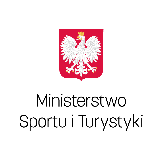 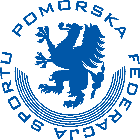 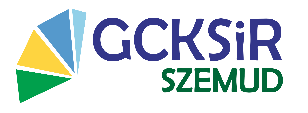 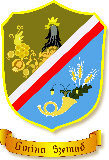 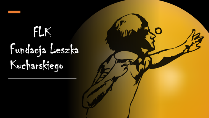 